Samfond inom skolområdetStiftelsen Laholms kommuns samfond inom skolområdet är en sammanslagning av ett antal äldre donationsfonder. Fonden är gemensam för samtliga skolor i Laholms kommun.För att komma ifråga för bidrag krävs att eleven måste gå i någon av skolorna i Laholms kommun. Således kan inte bidrag sökas av elev som går i skola i annan kommun även om denne är folkbokförd i Laholms kommun.ÄndamålDen disponibla avkastningen får användas till följande ändamål:Belöning eller uppmuntran åt elev som visat god kamratanda eller berömvärd flit.Belöning åt elev som ägnat arbete åt teater eller musik eller annan kulturell verksamhet vid skolan eller åt gymnastik eller idrott.Stipendium för fortsatt utbildning.Hjälp åt elev för studier eller studieresa inom- eller utomlands.Studiebesök, skolresa, fritidsverksamhet, kulturell verksamhet, idrottstävling eller annat för eleverna gemensamt ändamål.Förvärv av material eller andra sakerAnsökan skickas eller mejlas senast den 1 april:Laholms kommun
Barn- och ungdomsnämnden
312 80 Laholm
E-post:barn.och.ungdomsnämnden@laholm.sePersonuppgifterLaholms kommun behandlar dina personuppgifter i syfte att kunna pröva din ansökan om medel ur samfond inom skolområdet. Personuppgifterna behandlas med stöd av detta samtycke i enlighet med allmän dataskyddsförordning EU 2016/679, artikel 6. Du kan närsomhelst dra tillbaka ditt samtycke och då upphör vi att behandla dina personuppgifter. Ett återkallande påverkar inte lagligheten av behandlingen innan samtycket återkallades.De uppgifter som vi behandlar är de som anges i denna blankett och i din ansökan i övrigt. Om inte personuppgifter lämnas i anmälan kommer inte barn- och ungdomsnämnden kunna handlägga ärendet. Det är barn- och ungdomsnämnden som är personuppgiftsansvarig för de uppgifter du lämnat in. När ärendet avslutas arkiveras det i kommunarkivet. Inom barn- och ungdomsnämnden förekommer inget automatiserat beslutsfattande eller profilering.Som registrerad hos barn- och ungdomsnämnden har du rätt att begära ut information gällande uppgifter vi har om dig eller för att begära rättelse av dina personuppgifter. Eftersom kommunens verksamhet omfattas av tryckfrihetsförordningen, lag om offentlighet och sekretess samt arkivlagen begränsar detta din rätt till radering samt reglerar utlämnande av allmän handling. Vad gäller behandling av personuppgifter kan du läsa mer på www.laholm.se/gdpr. Du kan även vända dig till Laholms kommuns dataskyddsombud eller Datainspektionen om du exempelvis anser att behandlingen är felaktig eller om du inte är nöjd med de åtgärder som vidtas. Kontaktuppgift till barn- och ungdomsnämnden: barn.och.ungdomsnamnden@laholm.seKontaktuppgift till dataskyddsombudet: dataskyddsombudet@laholm.seLaholms kommun, utgåva1, feb..2020Ansökan om medel ur Samfond inom skolområdetAnsökan om medel ur Samfond inom skolområdet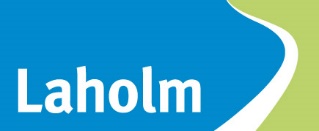  Ansökan gäller enskild elev  Ansökan gäller enskild elev  Ansökan gäller enskild elev  Ansökan gäller enskild elev  Ansökan gäller enskild elev Sökande elevs för- och efternamnSökande elevs för- och efternamnSökande elevs för- och efternamnSökande elevs för- och efternamnSökande elevs för- och efternamn Ansökan gäller klass/klasser Ansökan gäller klass/klasser Ansökan gäller klass/klasser Ansökan gäller klass/klasser Ansökan gäller klass/klasserSökande skolaSökande skolaSökande skolaSökande skolaKlassUppge antal elever som ansökan avserUppge antal elever som ansökan avserUppge antal elever som ansökan avserUppge antal elever som ansökan avserUppge antal elever som ansökan avserKontaktuppgifter (myndig person)Kontaktuppgifter (myndig person)Kontaktuppgifter (myndig person)Kontaktuppgifter (myndig person)Kontaktuppgifter (myndig person)Medföljande vuxen för- och efternamnMedföljande vuxen för- och efternamnMedföljande vuxen för- och efternamnMedföljande vuxen för- och efternamnMedföljande vuxen för- och efternamnE-postadressE-postadressE-postadressE-postadressTelefonOm jag erhåller sökt bidrag vill jag att pengarna sätts in på nedanstående kontoOm jag erhåller sökt bidrag vill jag att pengarna sätts in på nedanstående kontoOm jag erhåller sökt bidrag vill jag att pengarna sätts in på nedanstående kontoOm jag erhåller sökt bidrag vill jag att pengarna sätts in på nedanstående kontoOm jag erhåller sökt bidrag vill jag att pengarna sätts in på nedanstående kontoCleringsnummerKontonummerKontonummerBankens namnBankens namnNamn på kontoinnehavarenNamn på kontoinnehavarenNamn på kontoinnehavarenNamn på kontoinnehavarenNamn på kontoinnehavarenVad ska bidraget användas till (kort beskrivning)Vad ska bidraget användas till (kort beskrivning)Vad ska bidraget användas till (kort beskrivning)Vad ska bidraget användas till (kort beskrivning)Vad ska bidraget användas till (kort beskrivning)